Я. В. Потачиц, асп.; И. И. Сергей, д. т. н., проф.(БНТУ, г. Минск)ОЦЕНКА СИЛ СЖАТИЯ ДИСТАНЦИОННЫХ РАСПОРОК РАСЩЕПЛЁННОЙ ФАЗЫ ПРИ КОРОТКОМ ЗАМЫКАНИИДля математического описания динамики расщепленных проводов используются уравнения движения гибкой упругой нити [1]. Они справедливы для участков проводов между распорками, на которые воздействуют при коротком замыкании (КЗ) только распределенные электродинамические усилия (ЭДУ). Из-за фиксации проводов в зажимах распорок при КЗ на провода в этих точках воздействуют также сосредоточенные силы, величины которых могут быть определены лишь с учетом характеристик распорок. При многофазных КЗ из-за разницы в расстояниях между составляющими различных фаз траектории движения проводов становятся несимметричными. Это ведет к повороту распорок и закручиванию фазы. Математическое описание динамики расщеплённой фазы (РФ) на основе принятой модели включает в себя уравнения поступательных перемещений и закручивания проводов и распорок, которые решаются совместно [1].Жесткая распорка c точки зрения теоретической механики как неизменяемая система является абсолютно твердым телом. По определению, абсолютно твердое тело не может подвергаться никаким деформациям и представляет собой идеальный образ, который тем ближе подходит к реальной распорке, чем меньше последняя способна деформироваться под действием сил, приложенных от проводов. Подавляющее большинство распорок, установленных еще в энергосистемах бывшего СССР, можно отнести к распоркам жесткого типа [1].Указанный численный метод расчета параметров электродинамической стойкости расщеплённой фазы пригоден для оценки электродинамической стойкости РФ при любом взаимном расположении составных проводников для различных, в том числе и неравномерно установленных распорок[2]. Однако расчёт по вышеуказанному методу трудоёмок и требует высокой квалификации пользователя. Поэтому для инженерных расчётов был модифицирован упрощённый метод расчета, основанный на рассмотрении расщеплённой фазы как статической системы, к которой прикладываются максимальные электродинамические усилия при КЗ [3].Расчётные формулы выводятся для положения равновесия провода. На основании  условия упругой деформации растяжения прилегающих к распоркам участков (рис. 1) провода по закону Гука,  получена следующая формула для определения  [3]:,                 (1)где   – максимальное тяжение провода;  – начальное тяжение провода, Н;  – шаг расщепления, м; – длина подпролёта, м;  – модуль упругости, Н/мм2;  – поперечное сечение провода, мм2.Расчёт силы сжатия распорки производится по очевидному выражению:,                                          (2)где  – максимальная сила сжатия, действующая на распорку, Н.При допущении, что в момент максимального стягивания проводов в фазе имеет место равновесие приложенных к ним сил и моментов этих сил, получено следующее уравнение: , (3)где 	;  – удвоенный диаметр провода, м.Уравнение (3) представляет собой трансцендентное алгебраическое уравнение с одним неизвестным. Решение уравнения (3) находиться методом половинного деления [4], который сводит процесс нахождения угла  к выполнению конечного числа итераций и даёт результат в виде числового значения с погрешностью, приемлемой для решаемой задачи. Данный подход основан на последовательном сужении интервала, содержащего единственный корень уравнения (3) до того времени, пока не будет достигнута заданная точность.Рисунок 1. К определению суммарного момента при предельном стягивании проводов расщеплённой фазы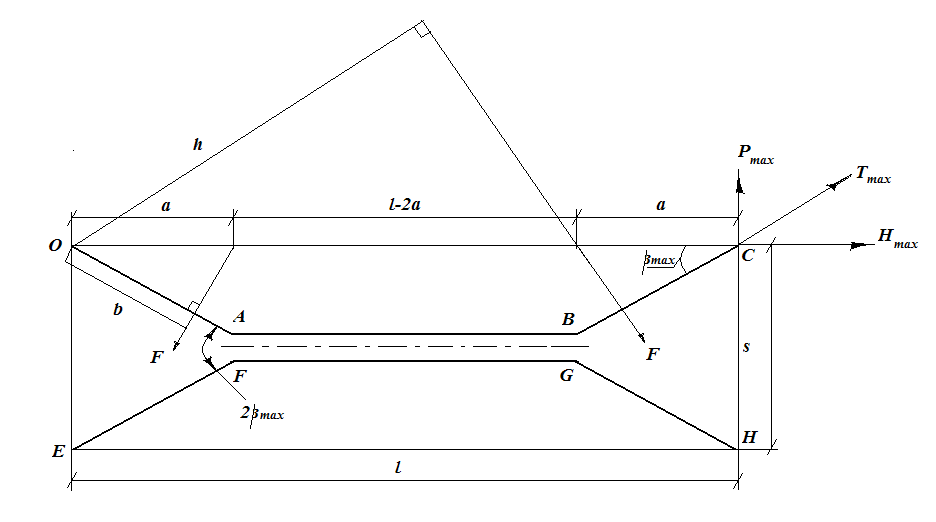 Разработанный алгоритм был реализован в компьютерной программе. После нахождения  выполняется расчёт  и . Разработанный метод использован для расчёта параметров электродинамической стойкости расщеплённых фаз гибкой ошиновки проектируемых типовых открытых распределительных устройств 330 – 500 кВ в Российской Федерации. В результате этого расчёта определялись силы сжатия дистанционных распорок. При сравнении результатов определялись силы сжатия распорок, найденные по формуле Манузо, которой широко пользуются в проектной практике. Результаты этого расчёта представлены в таблице 1.Таблица 2. Сравнение результатов расчёта сил сжатия распорок Рmax расчКак видно из табл. 1, приближённый метод расчёта сил сжатия распорок и максимальных тяжений, действующих на дистанционную распорку, для фазы, состоящей из двух проводов, даёт результаты, которые подтверждаются численными расчётами по компьютерной программе FAZA. При токах КЗ 40 – 60 кА электродинамическая стойкость РФ обеспечивается только при использовании демпфирующих распорок с повышенной механической прочностью. Следует отметить, что в компьютерной программе FAZA и в приближённом методе не учитывается подвижность лучей ДР относительно рамы, что вносит погрешность в результаты расчёта сил сжатия распорки и максимальных тяжений. Для оценки величины этой погрешности необходимо  усовершенствовать компьютерную программу FAZA и учесть в расчётах особенности конструкции демпфирующей распорки.Библиографический списокСергей, И. И. Динамика проводов электроустановок энергосистем при коротких замыканиях: теория и вычислительный эксперимент. М.: ВУЗ – ЮНИТИ, 2001. С. – 151.Стрелюк, М. И. Расчет электродинамической стойкости гибкой ошиновки открытых распределительных устройств высокого напряжения. Электричество: научный журнал.  — 1984. — № 1. — с. 10—14.Сергей, И. И., Андрукевич А. П Упрощённый расчёт максимальных тяжений расщеплённых проводов при коротком замыкании. Энергетика… (Изв. высш. учеб. заведений и энерг. объединений СНГ). – 2008. - № 4. – С. 18 – 23.Демидович, Б. П. Основы вычислительной математики. М.: Наука, 1968. – 664 с.Iпо(3), кАМарка 
проводаРmax расч., НКП FAZAТип 
распоркиРmax расч., НМЕТОДlдоп., м.Рmax,Н (по Манузо)202×АС 300/391920РГ-2-40014009.832574202×ПА 5001720РГ-2-40016509.832929402×АС 300/391920РГ-2-40018501.33022402×ПА 5002120РГ-2-40022501.63466632×АС 300/392200РГ-2-40023400.73490632×ПА 5002520РГ-2-40026700.7564654